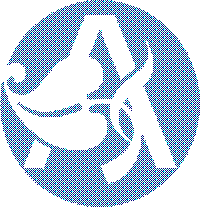 Tisková zpráva k odbornému pracovnímu seminářiAktuální přístupy k modelování a účetnictví ekosystémových služeb, využívání území a biodiversityúterý 14. 10. 2014, 13:00–16:00 hod.,sál 206, II. patroAkademie věd ČR, Národní 3, Praha 1V roce 2006 skončil rozsáhlý, mnoho let mezinárodní projekt „Hodnocení ekosystémů na začátku tisíciletí“ (Millennium Ecosystem Assessment). Při jeho zahájení tehdejší generální tajemník OSN K. Annan mj. zdůraznil, že cílem je vybavit dostatečnými informacemi o změnách ekosystémů také politiky, nevládní organizace i širokou veřejnost. Zmíněné skupiny, zejména ta první, totiž nemají vždy po ruce aktuální a věrohodné informace o stavu ekosystémů a o důsledcích jejich proměn. Základním smyslem celého hodnocení bylo ukázat vazby mezi ekosystémy a lidským blahobytem. Pro vyjádření této vazby byl zaveden dnes již běžně používaný termín ekosystémové služby, který vyjadřuje neoddělitelnost lidské společnosti od přírodních procesů. Všechny ekosystémové služby jsou měřitelné pomocí ekologických nebo ekonomických postupů a pro jednotlivé služby existuje nebo je možné vytvořit sadu popisných ukazatelů. Můžeme tedy vyjádřit jejich rozsah, vydatnost nebo hodnotu v konkrétních jednotkách, jako jsou jouly, tuny uhlíku nebo koruny. Informace pro rozhodování o budoucím osudu přírody – a nepřímo tak i lidstva – by měly být dostatečně spolehlivé, avšak v oblasti tak složité, jako je životní prostředí, často nezbývá než pracovat s modely nebo brát v úvahu různé nepřímé signály. Možnost různých trajektorií budoucího vývoje pak postihují dlouhodobé scénáře.Miléniové hodnocení nepřineslo příliš povzbudivé výsledky. Jedním z hlavních zjištění bylo, že 60 % ekosystémových služeb je znehodnocováno nebo využíváno neudržitelným způsobem. Dalším ze závažných zjištění zůstává skutečnost, že struktura světových ekosystémů se v druhé polovině 20. století (tedy za posledních padesát let) změnila rychleji než kdykoli ve známé lidské historii a že veškeré ekosystémy jsou již činností člověka významně zasaženy. Od doby zveřejnění výsledků tohoto hodnocení lidské nároky na ekosystémy, které poskytují nenahraditelné služby a přínosy, neustále rostou. Význam ekosystémů a jimi poskytovaných služeb nikdo nezpochybňuje a hodnocení ekosystémů dnes probíhá na nejrůznějších úrovních (národní, regionální, místní, kritická místa apod.). Vyvíjejí postupy a nástroje, které se snaží uceleně postihnout přínosy plynoucí lidské společnosti z ekosystémů, včetně komplexních modelů a statistických ekosystémových účtů. Cílem semináře je přiblížit současné pokroky v modelování možného vývoje území a biodiverzity a v účetnictví služeb ekosystémů v ČR i v globálním kontextu. Tyto přístupy poskytují nezbytnou podporu politickému rozhodování v oblasti udržitelné správy přírodních zdrojů a ochrany přírody. Kontakt:Mgr. David Vačkář, Ph.D., e-mail: vackar.d@czechglobe.cz, tel.: + 420 601 383 185